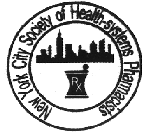 MINUTESJanuary 2017 Board of DirectorsMount Sinai West, Conference Room B1000 Tenth Avenue @59th StreetNew York, NY 10019Thursday – January 5th, 2017Present:Babby, Jason; Ballani, Kanika; Barron, Sulema; Bhogal, Nikki; Byrd, Charrai; Choy, Mary; Ciummo, Francesco; DiMicco, Marie; Edelshteyn, Yanina; Fedorenko, Marianna; Goriacko, Pavel; Guo, Yi; Hendon, Natalie; Huang, Victoria; Kaufman, Michele; Kludze, Maabo; Lapierre, Kimberly; Lausangnam, Panida; Lazzaro, Rosario Lee, Christie; Lee, Grace; Lerner, Polina; Liao-Ng, Yan; Linder, Kristin; Mehta, Monica; Olsufka, William; Olugbile, Oludamilola; Patel, Nikki; Pinto, Joe; Poon, Teresa; Rick, Lionel; Roitman, Janna; Rozenfeld, Vitalina; Saraiya, Nidhi; Shukla, Harshal; Uppal, Priyasha; Yamazaki, Karin; Yampolsky, AlexRespectfully Submitted,Charrai A. ByrdCharrai A. Byrd, Pharm.D., RPhTOPICDISCUSSIONWelcome and IntroductionsThe meeting was called to order at 6:07pm. Jason introduced himself and asked everyone else to do the same. MinutesThe minutes from November BOD meeting were approved.President’ Report:Jason BabbyJason reported the following NYCSHP meetings:Recap of December Networking CE Program with RoyalsQUAD Meeting: April 19th, 2017 (NYC Chapter will be organizing the event. Topic is Medication Safety.) Location: Sheraton LaGuardia Hotel 5:30pm-9:30pm.NYSCHP Annual Assembly: April 27th-30th The residency research forum will be April 28th. Networking event with the Royals in the upcoming months.President-Elect Report:Karen Berger (Absent)Karen will be organizing the CE event on January 12th. The topic is stem cell transplant. Immediate Past President Report: Yi Guo Yi described the resolutions process for submission to the state. Due date is February 5th 2017 to the state.14 resolutions to present to the state. Topics: Drug Costs, Birth Control, Pharmacy Schools, Access to healthcare, Naloxone for opioid reversal, Pharmacy intern role, etc.Awards for the city chapter (adding New Practitioner Award and Pharmacy Technician Award). Will send email out in the spring.The state awards and deadlines were discussed Pharmacy Achievement Award, Corporate Achievement Award, New Practitioner Award, Corporate Scholarship Essay, and  Bernard Mehl Leadership Award.2017 Election: President-elect, Director-at-large for Industry Relations/Membership/Installation, Treasurer, Delegates (6 open positions- 3 for 2018 from 2017 election). Deadline for nominations, February 27th 2017. List of nominees will be announced at future BOD2017 delegates (9): Yi Gou, Fran Jordan, Amisha Leimbach, Michele Kaufman, Elizabeth Cobb, Mary Choy, Jason Babby, Kanika Ballani, Karen Berger2017 alternate delegates: Michael Mazza. Secretary Report:Charrai ByrdCharrai mentioned for everyone to sign one of the attendance sheets.Google calendar is updated.Treasurer Report:Marie DiMiccoNYCSHP has liability insurance. Covers all CE programs. Protects the society from lawsuits.Directors at Large ReportNikki Bhogal (DAL #1)Maabo Kludze-Forson (DAL#2)Zane Last (DAL #3) Absent Constitution and Bylaws: Reviewed and submitted to the state for approval. Public Relations (PR) Committee:  Toys for Tots program was a big success. Large donations were submitted. Ronald McDonald House NY Daily Dish Program – Late February 2017. AIDS Walk NY, May 21, 2017.Special Projects:  CE Program, April 8th is tentative. Currently looking for speakers. Topics include: Medication Safety and Quality Metrics.Student Relations: Student workshop in November was a big success. Legislative Affairs: Survey was sent out to the pharmacy technicians. Lobby Day is April 25th. The NYS legislature is currently working on the pharmacy technician bill however the bill would allow certified technicians in hospitals with leniency to retail. Now is the time for everyone to contact their local representatives to get the bill passed and agree on 1 bill. Supportive Personnel: Survey to go out on topics of interest for a technician program next spring. Will invite pharmacy technicians with retail background.Industry Relations:  Nothing to reportInstallation Dinner: Starting the first phase of installation dinner planning by searching for a new venue. Currently in communication with the New Yorker Hotel. Membership: Nothing to report.Bulletin Editor Report: Alla Khaytin (Absent), Sasha Libman (absent) William Olsufka (Present)Jason announced Sasha had a baby. NYCSHP sent a basket. .Great opportunity for residents and students.Students need a pharmacist for mentoring/reviewing article.Need articles for winter/spring bulletin.Fall bulletin is released.Grant Writing Committee: Evangelina Berrios-Colon (Absent)Jason reported on Evangelina’s behalf. Eva is working on obtaining grants for 2 CE programs (March and May).Community Outreach:George Bugayenko (absent) Jason reported on George’s behalf. The brown bag event was successful. Former NYCSHP member, Ruth Jean attended the event and assisted the group at the church. The church sent an email expressing many thanks for the event. Mentoring Program:Amber Johnson (absent), Vickie Powell (Absent)Jason reported on Amber’s behalf. December mentoring event was successful. Many students were engaged in pharmacy. More workshops will take place. Global Health Initiative:Kanika Ballani New medical mission to India spring, February 27th- March 10th.Food and housing is provided.Volunteers will be rounding with medical doctors at different clinics (heart, kidney, cancer).There are 3 hospitals in the state.Finalized plans will take place in Mid-January. New Practitioner Committee:Harshal Shukla, Pavel Goriacko New Practitioners Instagram currently has 61 followers. A happy hour session will take place.The leadership program hosted by the group had attendance of 55-60 members.Social Media Coordinator Report: Elsie Wong (Absent)Jason spoke on Elsie’s behalf regarding website updates, awards.Historian:Johnny Hon (Absent)Jason spoke on Johnny’s behalf regarding work on the blog posts. Having fewer posts and shorter posts have increased views. NYSCHP Liaisons Report:Joe Pinto, Monica Mehta, Leila Tibi-Scherl (Absent)NYSCHP new logo has been selected. Will be released in the upcoming weeks.Joe discussed rebranding NYSCHP and the profession of pharmacy and how can the profession improve.Annual Assembly will be held at Sagamore Resort April 26th to April 28th.Slide deck will be available to reach out to high schools regarding opioid overdose education.BOD MeetingsMonthly meetings will be held on the first Thursday of the month from 6-7pm at Mount Sinai West. The next meetings are February 2nd, March 2nd, April 6th.CE & Networking DatesContinuing Education Programs:January 12th, February 16th, March 16th, Special Projects CE April 11th, QUAD Meeting April 19th, NYSCHP Annual Assembly April 27th-April 30th.Networking Programs:February 7th, February 9thCommunity Service:Ronald McDonald House February 11th, Medical Mission February 27th-March 10th, Lobby Day April 25th, AIDS Walk NY May 21st.  New BusinessThe BOD recognized Mary Choy for receiving the ABHP/ASHP award at the ASHP Midyear Conference in 2016.AdjournmentThe BOD meeting adjourned at 6:58pm.